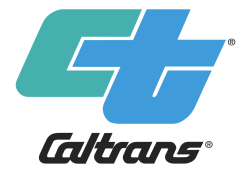 DEPARTMENT OF TRANSPORTATIONDISABILITY ADVISORY COMMITTEE2013 Scholarship GuidelinesThe California Department of Transportation (Caltrans), Disability Advisory Committee (DAC) is accepting applications for the 2013 CTDAC Scholarships. This year there will be three scholarships given out (two $250 scholarship and one $500 scholarship) and each winner will receive a scholarship certificate. Applicant must be:A college student who has a disability as defined by the Americans with Disabilities Act (ADA) as follows: “Has a mental or physical impairment that substantially limits one or more 
major life activities, has a record of such impairment or is regarded as 
having such impairment.”  A college student either residing in California at the time of applying for this scholarship or accepted and planning on attending a college or university in California.Currently enrolled in a minimum of six units in a college or university with an academic major in engineering, architecture, government, public policy, urban studies, mathematics, planning, materials science, urban land development, labor studies, engineering technology, environmental design, planning or science, chemistry, geology or other earth science, orMust plan to pursue a career in transportation after graduation.Applications must be submitted via e-mail no later than November 13, 2013 to: Ted_Clark @dot.ca.govScholarship winners will be selected based on the applicant’s answers to five essay questions. Winning applicants will be notified by December 11, 2013.Inquires from students about these scholarships may be directed to Ted Clark 
at (916) 445-5377. DEPARTMENT OF TRANSPORTATION2013 SCHOLARSHIP APPLICATIONQUALIFYING CRITERIA:For this scholarship, the applicant must meet the criteria listed on the scholarship.Do you meet the criteria?  Yes/No [If your answer to meeting the criteria is “No,” you do not qualify for this scholarship].PERSONAL STATEMENT:  Please include a brief statement about a period in your life when your disability presented a particular challenge in your life and describe how you have adapted. (500 words or less)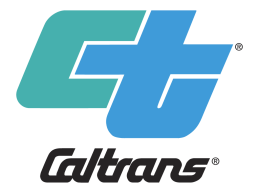 DEPARTMENT OF TRANSPORTATION2013 SCHOLARSHIP APPLICATIONESSAY QUESTIONS:Instructions:  Please provide a statement of at least 500 words in response to each question.What does ‘diversity’ mean to you? Why did you choose to major in engineering, mathematics, planning, materials science, engineering technology, environmental planning or science, chemistry, geology or other earth science?How are you planning to use your major in transportation?If you had the chance to effect a change in the way others view people with a disability, in your field of interest, what would you do and why?What do you feel is the biggest challenge facing an individual with a disability in society today?Last Name:First(MI)Address:City:State:Zip Code:Home Phone: (include area code)College:Major course of study:APPLICANT SIGNATURE:DATE: